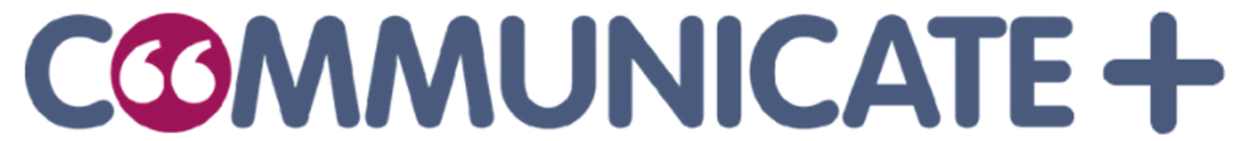 After hearing about the ecological emergency, how does this make you feel? 	How might the decline in wildlife affect your life? What can you do to help with the ecological emergency? Would a more diverse representation of voices lead to anything different in the environmental movement? Why do you think children and adults spent different amounts of time out in nature over lockdown? What should the government be doing about it to help get people outside? 